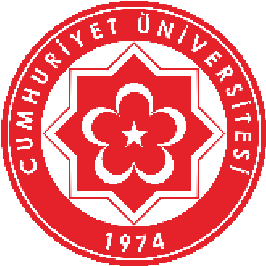 SAĞLIK HİZMETLERİ MESLEK YÜKSEKOKULU MÜDÜRLÜĞÜNE         Sağlık Hizmetleri Meslek Yüksekokulunuz ………………………………………....Programı, ……………………………………. Numaralı öğrencisiyim. 2021-2022 Eğitim ve Öğretim Yılı Güz Döneminde muaf olduğum derslerin kredilerine karşılık gelecek şekilde, aşağıdaki tabloda belirttiğim dersleri Sivas Cumhuriyet Üniversitesi Muafiyet ve İntibak İşlemleri Yönergesi, Madde 5/d uyarınca,  üst yarıyıldan almak istiyorum.          Gereğini arz ederim.                                                                                                          Adı – Soyadı ve İmzası                                                                                                                      UYGUNDUR                                                                                                                Program DanışmanıÜst yarıyıldan alınmak istenilen derslerin toplam kredisi, kayıtlı olunan dönemde muaf edilen derslerin kredisinden fazla olamaz.SıraDersin KoduDersin Adı010203040506070809101112